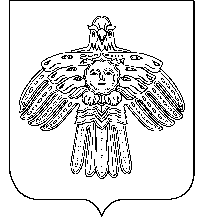                       АДМИНИСТРАЦИЯ                                                             «НИЖНИЙ ОДЕС»  КАР  ОВМÖДЧÖМИНСА       ГОРОДСКОГО  ПОСЕЛЕНИЯ  «НИЖНИЙ ОДЕС»                                                      АДМИНИСТРАЦИЯ                         ПОСТАНОВЛЕНИЕШУÖМот «29»  марта  2021 года                                                                               N  79О внесении изменений в постановление администрации городского поселения «Нижний Одес» от 26.02.2020 г. № 39 «Об утверждении Положения о проверке соблюдения лицами, замещающими муниципальные должности в Совете городского поселения «Нижний Одес», запретов, ограничений, обязательств, правил служебного поведения, установленных в целях противодействия коррупции нормативными правовыми актами Российской Федерации»В соответствии с решением Совета городского поселения «Нижний Одес» от 20 июля 2016 года № XLIV-172 «Об осуществлении мер по противодействию коррупции в границах муниципального образования городского поселения «Нижний Одес», с Федеральным законом от 25.12.2008 № 273-ФЗ «О противодействии коррупции», статьей 40 Федерального закона от 06.10.2003 № 131-ФЗ «Об общих принципах организации местного самоуправления в Российской Федерации», Законом Республики Коми от 29.09.2008 № 82-РЗ «О противодействии коррупции в Республике Коми», Указом Главы Республики Коми от 17.02.2021 г. № 25 «О внесении изменений в некоторые указы Главы Республики Коми», Уставом городского поселения «Нижний Одес», в целях правового регулирования отношений, направленных на противодействие коррупции, администрация городского поселения «Нижний Одес»  ПОСТАНОВЛЯЕТ:1. В Приложение «Положения о проверке соблюдения лицами, замещающими муниципальные должности в Совете городского поселения «Нижний Одес», запретов, ограничений, обязательств, правил служебного поведения, установленных в целях противодействия коррупции нормативными правовыми актами Российской Федерации», утвержденное постановлением администрации  городского поселения «Нижний Одес» от 26.02.2020 г. № 39 внести следующие изменения:в абзаце втором подпункта «е» пункта 6:а) слова «и сделок с ним, которые направляются в Администрацию Главы Республики Коми для внесения в течение 3 рабочих дней со дня поступления таких проектов запросов в Администрацию Главы Республики Коми для представления на подпись Главе Республики Коми.» заменить словами «и сделок с ним, и операторам информационных систем, в которых осуществляется выпуск цифровых финансовых активов.»;б) дополнить предложением следующего содержания: «Указанные проекты запросов направляются в Управление Главы Республики Коми по противодействию коррупции для представления на подпись Главе Республики Коми.»2. Контроль за исполнением настоящего постановления оставляю за собой. 3. Настоящее постановление вступает в силу со дня его официального  опубликования и подлежит размещению на официальном интернет – сайте муниципального образования городского поселения «Нижний Одес». Исполняющий обязанностируководителя администрации городского поселения «Нижний Одес»                                           С.В. Вавринчук